Министерство образования, науки и молодёжной политикиКраснодарского края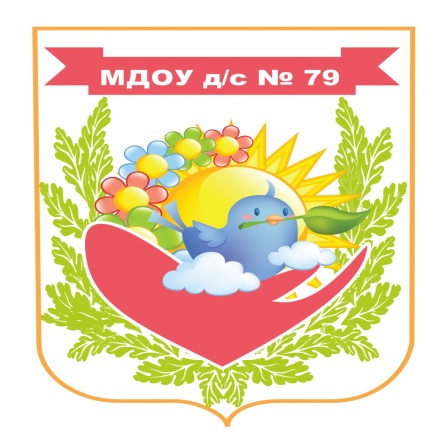 Годовой отчеткраевой и муниципальной инновационной площадкиМуниципального дошкольного образовательного бюджетного учреждения детский сад общеразвивающего вида № 79 г.Сочипо теме: «Развитие конструктивной деятельности и технического творчества дошкольников через Лего-конструирование и робототехнику»Паспортная информацияII. Реализация инновационного проекта:1. Соответствие задачам федеральной и региональной образовательной политики Значимость и актуальность программы «ВеДуша» по развитию конструктивной деятельности и технического творчества дошкольников через Лего-конструирование и робототехнику» для системы ДО г.Сочи обусловлена базисным содержанием образования и приоритетными направлениями в работе ДОО, что отражает основные позиции концепции Федеральной целевой программы развития образования на 2016-2020годы - обеспечение «доступности качественного образования, соответствующего требованиям инновационного социально ориентированного развития Российской Федерации, модернизацию дошкольного образования как института социального развития».В нашей работе также учтены основные идеи Концепции долгосрочного социально-экономического развития РФ на период до 2020 года, в которой определяются принципы информатизации в сфере образования.Кроме того, разрабатываемые нашими педагогами конспекты и методические пособия, создание ими системы работы, направлены на решение задач муниципальной образовательной политики, закрепленной Постановлением Администрации муниципального образования город Сочи от 1 декабря 2015года № 3377 «Об утверждении муниципальной программы города Сочи «Развитие отрасли «Образование» города Сочи» на 2016-2021годы. Совершенствование образовательного процесса в условиях обновления дошкольного образования идёт по многим направлениям, затрагивая главным образом формирование индивидуальных качеств дошкольника.Цель проекта: развитие творческих конструктивных умений и способностей дошкольника, формирование предпосылок основ инженерного мышления и навыков начального программирования и моделирования через Лего - конструирование и робототехнику.2. Задачи отчетного периода Продолжить работу по проведению и оформлению новых тем по совместно-самостоятельной деятельности при выполнении коллективной работы всего детского сада; Провести корректировку и издать конспекты НОД для детей дошкольного возраста; Продолжить работу по интеграции лего-конструирования в образовательный процесс ДОО; Подготовить и издать перспективный план работы по Лего-конструированию.Подготовить и издать методическое пособие по оценке эффективности внедрения программы по развитию конструктивной деятельности и технического творчества дошкольников через Лего-конструирование и робототехнику; Разработать и издать программу по Лего-конструированию и методические разработки по ССД; Обобщить опыт работы с родителями по овладению ими лего-технологии.Содержание инновационной деятельности за отчетный период Итогом работы по реализации 1,2,6 задач стала корректировка и дополнение Программы «ВеДуша» по развитию конструктивной деятельности и технического творчества дошкольников через Лего-конструирование и робототехнику. Она включена с 2018г. в вариативную часть образовательной программы дошкольного учреждения во всех возрастных группах. В программе представлен опыт системной работы по развитию познавательной и конструктивной деятельности, технического творчества дошкольников 3-7 лет посредством использования легоконстуирования и робототехники. Программа реализовывалась через следующие направления:- внедрение образовательного лего-конструирования в непосредственную образовательную деятельность, совместно-самостоятельную образовательную деятельность, в режимных моментах, в самостоятельной деятельности в течение дня;- организацию развивающего пространства способствующего конструктивной деятельности с различными видами лего-конструкторов в самостоятельной деятельности в течение дня;- кружковая работа в данном направлении, нацеленная на развитие интеллектуального потенциала посредством развития конструктивной деятельности и технического творчества с использование не только Лего конструкторов, но и конструкторов Хуно, Робо Кидс и Фишер техник.В программе определены основные компоненты  в работе педагога и деятельности ребёнка представленные следующей технологической цепочкой действий: мотив - деятельность – рефлексия. Разработаны конспекты непосредственной образовательной деятельности во всех возрастных группах и к ним все технологические карты построек. Задача 3. В ходе конструктивной деятельности все образовательные области связываются друг с другом, в прошедшем году продолжилась эта работа по следующим направлениям: развитие мелкой моторики; познавательное развитие - читая схемы, технологические карты у ребёнка развивается пространственное мышление, воображение; развитие речи -познавая, рассказывает о том, что узнал; социально-коммуникативное развитие - взаимодействует со сверстниками и взрослыми в процессе конструирования и обсуждений. Лего-конструирование активно использовалось нашими педагогами в развитии математических способностей: дети учились пересчитывать детали конструктора, оперировать блоками, изучали и осваивали крепление деталей, изучали форму и конфигурацию, цвет и величину деталей. Важна роль Лего-конструирования в развитии сенсорики в младшем дошкольном возрасте и развития логических операций, таких  как сравнение обобщение, анализ, синтез, классификация, сериация в старшем дошкольном возрасте.В нашем детском саду особое место занимает Лего-конструирование в развитии коммуникативных навыков, которые способствуют активизации мыслительно-речевой деятельности дошкольников. В старшем дошкольном возрасте дети с удовольствием рассказывают о своих постройках, их оформлении, могут прокомментировать последовательность своих действий, мы приучаем оценивать различные конструктивные ситуации, особенно при выполнении коллективной постройки. Важным направлением работы в прошедшем году, требующим активизации мыслительной деятельности, являлось развитие умения читать схему и делать постройки по технологическим картам, а так же придумывать постройки и технологические карты самостоятельно. В процессе конструктивной и игровой деятельности педагоги создавали такие речевые, проблемные ситуации, которые способствуют развитию речи детей, которая служит одним из важнейших средств активной деятельности ребёнка, его умения общаться, доказывать свою точку зрения, а для будущего школьника это является залогом успешного обучения в школе. На наш взгляд, одна из основных возможностей в Лего-конструировании в 2018г. – научить детей эффективно работать вместе в коллективе, причём детей разного возраста. Данную задачу мы решали через создание условий, при которых ребята в совместной деятельности могли бы решать возникающие проблемы, общаясь и советуясь друг с другом, а также учиться на своих ошибках, при этом развивая такие социальные навыки как самостоятельность, инициативность, ответственность, взаимопонимание, необходимые при взаимодействии с другими детьми и окружающим социумом.Так, взаимопроникновение и взаимосвязь образовательных областей обеспечивают формирование у ребенка целостной картины окружающего мира.В течение года шла активная работа педагогов детского сада по внедрению системы работы по Лего-конструированию в непосредственной, самостоятельной и совместно-самостоятельнй деятельности во всех группах МДОУ № 79 и ДОО в рамках сетевого взаимодействия.Нами был внедрён алгоритмом построения системы работы по Лего-конструированию, который подробнее представлен в разделе –инновационность. Задача 4. В 2018г. завершена работа по разработке перспективного планирования по конструированию во всех возрастных группах детского сада. Издано методическое пособие «Перспективное планирование работы по Лего-конструированию». В рамках реализации 5 задачи, систематизирован диагностический инструментарий оценки качества освоения программы, который включает: оценку развивающей предметно-пространственной среды, анкету для педагогов по определению уровня овладения Лего-технологией, анкету для родителей, диагностика оценки представлений воспитанников.Мы прослеживали динамику развития ребенка по показателям, выявляя, имеет ли она неизменяющийся, прогрессивный или регрессивный характер, и проводили психолого-педагогическую оценку успешности воспитательных и образовательных воздействий взрослых на разных ступенях образовательного процесса по конструированию, а также это позволило выделить направления развития, в которых ребенок нуждается в помощи. Издали методическое пособие по оценке эффективности внедрения программы «ВеДуша» по развитию конструктивной деятельности и технического творчества дошкольников через LEGO - конструирование и робототехнику.Задача 7. Сотрудничество с семьями воспитанников осуществляется через использование  инновационных методов работы:совместная конструктивная деятельность в рамках подготовки групповых и общих мероприятий всего детского сада: проведено 9 выставок совместных работ детей и их родителей в группах, две общих детсадовских выставки творческих работ «Мы конструкторы!» и «О спорт – ты мир!»; оформлен фото конкурс «Я творю из Лего!»;заняли первое место в городском семейном конкурсе - квесте «Путешествие в Лего-сказку» (Фесенко Я., Габисания Р., Томашин., Лунин Д., Токмаков Р., Кодинец М.);расширение информационного поля по теме инновационного проекта на сайте ДОО, это рубрики: «Инновационная деятельность в ДОУ» - http://dou79.sochi-schools.ru/innovatsionnaya-deyatelnost-v-mdou/;«От лего - знаний к лего – творчеству!» - http://dou79.sochi-schools.ru/innovatsionnaya-deyatelnost-v-mdou/ot-lego-znanij-k-lego-tvorchestvu/; «Материально-техническое обеспечение по Лего – конструированию» - http://dou79.sochi-schools.ru/sveden/objects/materialno-tehnicheskoe-obespechenie-po-lego-konstruirovaniyu/«Странички педагогов» - http://dou79.sochi-schools.ru/stranichki-pedagogov/Достижения и успехи в Лего-конструировании и робототехнике http://dou79.sochi-schools.ru/innovatsionnaya-deyatelnost-v-mdou/dostizheniya-i-uspehi-v-lego-konstruirovanii-i-robototehnike/.4. Инновационность.Инновация образовательного проекта заключается в разработке содержания программы «ВеДуша» по развитию конструктивной деятельности и технического творчества дошкольников через Лего-конструирование и робототехнику», т.к. образовательная робототехника представляет собой новую, актуальную педагогическую технологию, которая находится на стыке перспективных областей знания: механика, электроника, автоматика, конструирование, программирование. Новым для деятельности детского сада является системность подхода в развитии технического творчества, основанного на педагогической ценности конструктивной деятельности детей дошкольного возраста, в развитии способностей ребенка, его эстетическом воспитании, формировании умений и навыков исследовательского поведения. Посредством использования Лего-конструкторов мы решаем образовательные задачи вариативной части образовательной программы МДОУ № 79, т.к. программа позволяет оптимально сочетать базисное содержание образования и приоритетные направления в работе ДОО.Продолжили работу по созданию в совместно-самостоятельной деятельности коллективных работ детского сада одновременно с детьми в группах детей разных возрастов. Дети были включены в содержательную деятельность, способствующую реализации общей цели, развитию любознательности, познавательных, речевых, творческих способностей детей, а также развитию таких личностных качеств как активность и самостоятельность.Весь материал оформлен в 9 методических разработок по каждой теме в отдельности, с приложением конспектов и технологических карт.5. Измерение и оценка качества инновации.В рамках реализации 5 задачи, мы прослеживали динамику развития ребенка по показателям, выявляя, имеет ли она неизменяющийся, прогрессивный или регрессивный характер, и даём психолого-педагогическую оценку успешности воспитательных и образовательных воздействий взрослых на разных ступенях образовательного процесса по конструированию, а также это позволяет выделить направления развития, в которых ребенок нуждается в помощи.Наши педагоги и специалисты использовали традиционные методы сбора информации и изучения образовательного процесса (наблюдение, беседа, анкетирование, анализ продуктов детской деятельности, опыта работы педагогов, качественной и количественной обработки результатов) о развитии конструктивных навыков и творчества, психических процессов и умения взаимодействовать. Для изучения и оценки эффективности конструктивной деятельности, организованной в рамках проекта разработан диагностический инструментарий для проведения мониторинга развития детей дошкольного возраста по конструированию и робототехнике (содержание представлено в описании показателей и критериев оценки).6. Результативность: В 2018 году организованы мероприятия по контролю качества реализации проекта в форме тематического контроля:Состояние развивающей предметно-пространственной среды. По результатам контроля, наблюдается положительная динамика: полностью оснащен кабинет по Лего-конструированию наборами и программным обеспечением для работы на компьютерах. Новые конструкторы Хуно-робо, Робо-Кидс, Фишер-техник дали возможность расширить область развития творчества детей;анализ конструктивных центров в дошкольных группах показал, что во всех группах достаточно Лего-конструкторов, разработаны технологические карты, дети активно используют в самостоятельной деятельности.Lego WEDO  - 15 комплектов;Lego WEDO -2 – 3 комплекта;ХУНО-робо – 31 набор;Робо-Кидс – 4 набора;Фишер-техник – 20 наборов;Лего конструкторы разной тематики – 71 набор (общее количество конструкторов во всех возрастных группах и Лего – студии);8 ноутбуков. По результатам контроля профессиональной компетенции в области Лего-конструирования: 69,3 % педагогов знают методику работы с детьми по Лего-конструированию, умеют планировать, реализуют системно-деятельностный и индивидуаный подход, разрабатывают и реализуют творческие идеи с детьми; 30,7 % - испытывают затруднения (вновь поступившие на работу, имеющие небольшой стаж и опыт работы).Педагогическая диагностика уровня представлений дошкольников показала: на высоком уровне в 2017г. – 21,5% детей, в 2018г. – 51% респондентов. Наибольшее затруднение вызвало умение устанавливать взаимоотношения с другими детьми в процессе конструирования и игровой деятельности, ориентироваться в работе с компьютером и строить движущиеся конструкции, самостоятельно находить технические решения, мысленно изменять пространственное положение объектов и его частей.Данные педагогической диагностикиАнализируя сформированность таких психических процессов, как восприятие, воображение, мышление, память, внимание, мы получили следующие результаты: в 2017г. – на низком уровне находилось 18,5 % детей, а в 2018г. их осталось только 4,5%.Данные психологической диагностикиПолученные данные всех возрастных групп позволяют сделать вывод, что внедрение Лего-конструирования положительно влияет на формирование познавательной, конструктивной, эмоциональной сферы; на умение взаимодействовать со сверстниками и взрослыми в ходе конструктивной деятельности; развивает творчество; формирует конструктивные умения и навыки; положительно влияет на формирование познавательных (психических) процессов - мышление, воображение, память, восприятие, внимание.Таким образом эффект от реализации разработанной лего-технологии на протяжении одного учебного года достаточно выражен. Технология, безусловно, даёт свои положительные результаты. Анализ результатов работы с родителями показывает, что значительная часть семей воспитанников интересуются вопросами технического творчества, с удовольствием участвуют в совместных мероприятиях, выставках, развлечениях. Диаграмма эффективности реализации проектаЭффективность работы организации в инновационном режиме подтверждается положительными результатами участия воспитанников в конкурсах муниципального, краевого уровней: 1 место в городском семейном конкурсе - квесте «Путешествие в Лего-сказку» (Фесенко Я., Габисания Р., Томашин., Лунин Д., Токмаков Р., Кодинец М.);1 место в городском конкурсе роботов «Сказочный герой» (Саратовцев Р., Логинова Д., Моисеев С.);победитель в номинации «Самый экологичный проект» на региональном робототехническом фестивале «РОБОФЕСТ – СОЧИ» (Фесенко Я., Габисания Р., Томашин М., Рогачёв С., Ерошенко Т.).За время работы детского сада в инновационном режиме:Оформлены: программа «ВеДуша» по развитию конструктивной деятельности и технического творчества дошкольников через Лего-конструирование и робототехнику. к программе разработаны конспекты НОД и технологические карты построек;методическая разработка по оценке эффективности внедрения программы «ВеДуша» по развитию конструктивной деятельности и технического творчества дошкольников через LEGO - конструирование и робототехнику в МДОУ детский сад № 79 г.Сочи.9 методических разработок, где представлено описание совместно-самостоятельной деятельности по Лего-конструированию при выполнении коллективной работы младшей, средней, старшей и подготовительной группами детского сада. К ним разработаны технологические карты построек.перспективный план работы по Лего-конструированию и робототехнике во всех возрастных группах детского сада.созданы условия для реализации проекта: повышены профессиональные компетенции педагогов, создана развивающая предметно-пространственная среда;апробирован механизм сетевого взаимодействия.Методические продукты могут быть диссеминированы в дошкольные образовательные организации г.Сочи и Краснодарского края. Перспективы развития инновации видим в систематизации накопленного опыта и создании новых продуктов по направлению «Конструирование».7. Организация сетевого взаимодействия. 1.В МДОУ № 79 продолжилась работа с нашими партнерами, с МДОБУ Центр развития ребёнка - детский сад № 19, МДОБУ детский сад комбинированного вида №45, МДОУ детский сад комбинированного вида № 67, МДОБУ Центр развития ребёнка - детский сад № 86.Продолжилось сотрудничество и реализация единой стратегической линии развития конструктивных, технических, творческих навыков воспитанников МДОУ № 79 и учащихся МОБУ СОШ № 13, разработан и реализуется сопряжённый перспективный план по образовательной робототехнике.Все участники образовательного процесса МДОУ № 79: коллектив педагогов, воспитанников и их родителей, активно взаимодействуют с МОБУ дополнительного образования детей станция юных техников г.Сочи, участвуют во всех конкурсах.Проводятся консультации с Центром раннего развития «Академия гномов» г.Реутов Московской области, происходит обмен методическими разработками.2. Функционирует площадка «Лего идей» в рамках сетевого взаимодействия ДОО. МДОБУ Центр развития ребёнка - детский сад № 19, МДОБУ детский сад комбинированного вида № 45, МДОУ детский сад комбинированного вида № 67 в своей работе используют разработанные нами конспекты. В рамках площадки прошёл мастер-класс «От Лего знаний к Лего творчеству: работа с конструктором Хуно».3. Подготовлена и проведена олимпиада по робототехнике «Олимпионок» в рамках сетевого взаимодействия ДОО, с приглашением детей и родителей микрорайона.4. Проведены тренинговые занятия - «Техническое творчество в условиях МДОУ» по обмену опытом работы с педагогами МДОБУ Центр развития ребёнка - детский сад № 19, МДОБУ детский сад комбинированного вида № 45, МДОУ детский сад комбинированного вида № 67: «Интеграция лего - конструирования и робототехники в образовательные области МДОУ»; «Обновление системы конструктивной деятельности в ДОО».5. Ежегодно оформляются фото стенды в МДОУ № 79, СОШ № 13: «Как это интересно!», «Придумываем, творим, показываем!». 8. Апробация и диссеминация результатов деятельности МИП, КИП. Апробация и диссеминация опыта в 2018 году осуществлялась через семинары, практикумы, мастер-классы, Дни открытых дверей.Организовали и провели на базе МДОУ №79 научно-практический семинар совместно с ЦРО г.Сочи: «Качество дошкольного образования в условиях реализации ФГОС», секция «Лего – педагогика в образовательном процессе детского сада и школы». На семинаре с презентациями и докладами выступили педагоги МДОУ детский сад №79:Зинченко Марина Сергеевна, воспитатель МДОУ детский сад № 79. Тема: «Интеграция математического развития и Лего-конструирования в младшем дошкольном возрасте».Киврина Елена Владимировна, воспитатель МДОУ детский сад № 79. Тема: «Интеграция работы по физическому развитию и Лего-конструированию».Педагоги МДОУ №79 приняли участие в седьмой Международной мультидисциплинарной научно-практической конференции «Современное состояние науки и техники» ССНиТ-17, которая проходила 05-18 февраля 2018 г. на базе НЧУ ПОО «Сочинский гуманитарно-экономический колледж». Подготовили презентации и выступили с докладами: педагоги:Вознюк Н. Ю., «Роль Лего-конструирования и робототехники в формировании индивидуальности дошкольника».Лобода Е. В., «Диагностическое сопровождение конструктивной деятельности и технического творчества дошкольников через Лего - конструирование и робототехнику ДОО».Педагоги показали мастер-класс, «От Лего знаний к Лего творчеству: работа с конструктором Хуно» на базе МДОУ детского сада № 79 г.Сочи 30 ноября 2018г.:Севостьянова Лилия Ивановна - «Развитие познавательной деятельности детей в играх «Логические цепочки» с использованием конструктора Хуно».Ли Елена Анатольевна - «Решение проблем социальной адаптации через использование конструктора Хуно».Зинченко Марина Сергеевна - «Вариативность использования конструктора Хуно в различных образовательных областях».Климова Валерия Николаевна - «Реализация театрализованной деятельности с применением конструктора Хуно».Тарасенко Ольга Юрьевна – «Использование конструктора Хуно в работе логопеда».Абрамян Элла Сергеевна – «Конструктор Хуно, его особенности и возможности».Таким образом, высокой уровень деятельности педагогического коллектива по диссеминации передового педагогического опыта в рамках проекта «Развитие конструктивной деятельности и технического творчества дошкольников через LEGO-конструирование и робототехнику «ВеДуша» позволяет донести инновационную практику до профессионально-педагогического сообщества, что способствует развитию инновационной разработки и повышению уровня и качества воспитательно-образовательного процесса в МДОУ.Тиражирование и диссеминация.Программа «ВеДуша» по развитию конструктивной деятельности и технического творчества дошкольников через Лего-конструирование и робототехнику»Перспективное планирование (для всех возрастных групп).Конспекты непосредственно-образовательной деятельности по Лего-конструированию для всех возрастных групп.Технологические карты построек ко всем конспектам для всех возрастных групп.Методическая разработка по оценке эффективности внедрения программы «ВеДуша» по развитию конструктивной деятельности и технического творчества дошкольников через LEGO - конструирование и робототехнику в МДОУ детский сад № 79 г.Сочи.Девять методических разработок, где представлено описание совместно-самостоятельной деятельности по Лего-конструированию при выполнении коллективной работы младшей, средней, старшей и подготовительной группами детского сада по темам:Фруктовый сад– сентябрь.Мир Чёрного моря– октябрь.Зоопарк– ноябрь.Служба спасения– декабрь.Зимние забавы – январь.Нет места мусору! – февраль.Дымодув – март.Лунный гость – апрель.День Победы – май.К этим методическим разработкам по совместно-самостоятельной деятельности оформлены технологические карты построек.Заведующая МДОУ детский сад №79                                                         Т.Н.СобатенкоЮридическое названиеМуниципальное дошкольное образовательное бюджетное учреждение детский сад общеразвивающего вида № 79 г.СочиУчредительМуниципальное образование город-курорт СочиЮридический адрес354057 г.Сочи, ул.Чебрикова, 1-аФИО руководителяСобатенко Татьяна НиколаевнаСайт учрежденияwww.sochi-schools.ru/d079Ссылка на разделhttp://dou79.sochi-schools.ru/innovatsionnaya-deyatelnost-v-mdou/  Официальные статусы организацииКраевая инновационная площадка от 11.12.2015г.Муниципальная инновационная площадка от 20.02.2015г.Тема проекта«Развитие конструктивной деятельности и технического творчества дошкольников через Лего-конструирование и робототехнику»Научный консультантВознюк Надежда Юрьевна, к.п.н.Разделы контроляИнструменты, методики контроляВыход на контрольУправление- Положение об инновационной деятельности;- Приказ «Об утверждении системы контроля по реализации проекта»;- План-график проведения контроля.ПоложениеПриказ График План-графикРабота с кадрами Разработка анкеты затруднений; карта оценка:уровня профессиональной компетенции по развитию конструктивной деятельности дошкольников;образовательной деятельности педагога;организации игровой деятельности (дидактическая игра, подвижные, творческие, сюжетно-ролевая  т.д.);планирования воспитательно-образовательной деятельности.Мониторинг участия педагогов в профессиональных конкурсах.АнкетаКарта оценкиМониторинговая картаАнализ методических материаловРецензирование инновационных методических продуктов; конкурсная оценка методических материалов педагогов ДОО.РецензииРезультативность участия в конкурсах методических разработокОрганизация работы с воспитанникамиРазработка диагностических карт оценки:сформированности познавательной, конструктивной сферы;сформированности эмоциональной сферы и умение взаимодействовать со сверстниками и взрослыми в ходе конструктивной деятельности;развития творчества;сформированности конструктивных умений, навыков;сформированности познавательных (психических) процессов - мышление, воображение, память, восприятие, внимание.Мониторинг участия воспитанников в конкурсах муниципального и краевого уровня.Диагностические картыМониторинговая картаРазвивающая предметно-пространственная средаКарты оценки среды:в группах;в кабинете по Лего-конструированию и робототехнике.Карты оценки  развивающей предметно-пространственной среды Работа с родителямиСравнительный анализ участия родителей в конкурсах семейного творчества.Анализ продуктивности блога «Вопрос – ответ».Карта эффективности использования инновационных форм сотрудничества с семьями.Аналитическая справка,Анкета, сравнительный анализ Карта оценки